DOCUMENT UNIQUEMENT RESERVE AUX MEMBRES DE L’OISEAU CLUB PROVENCAL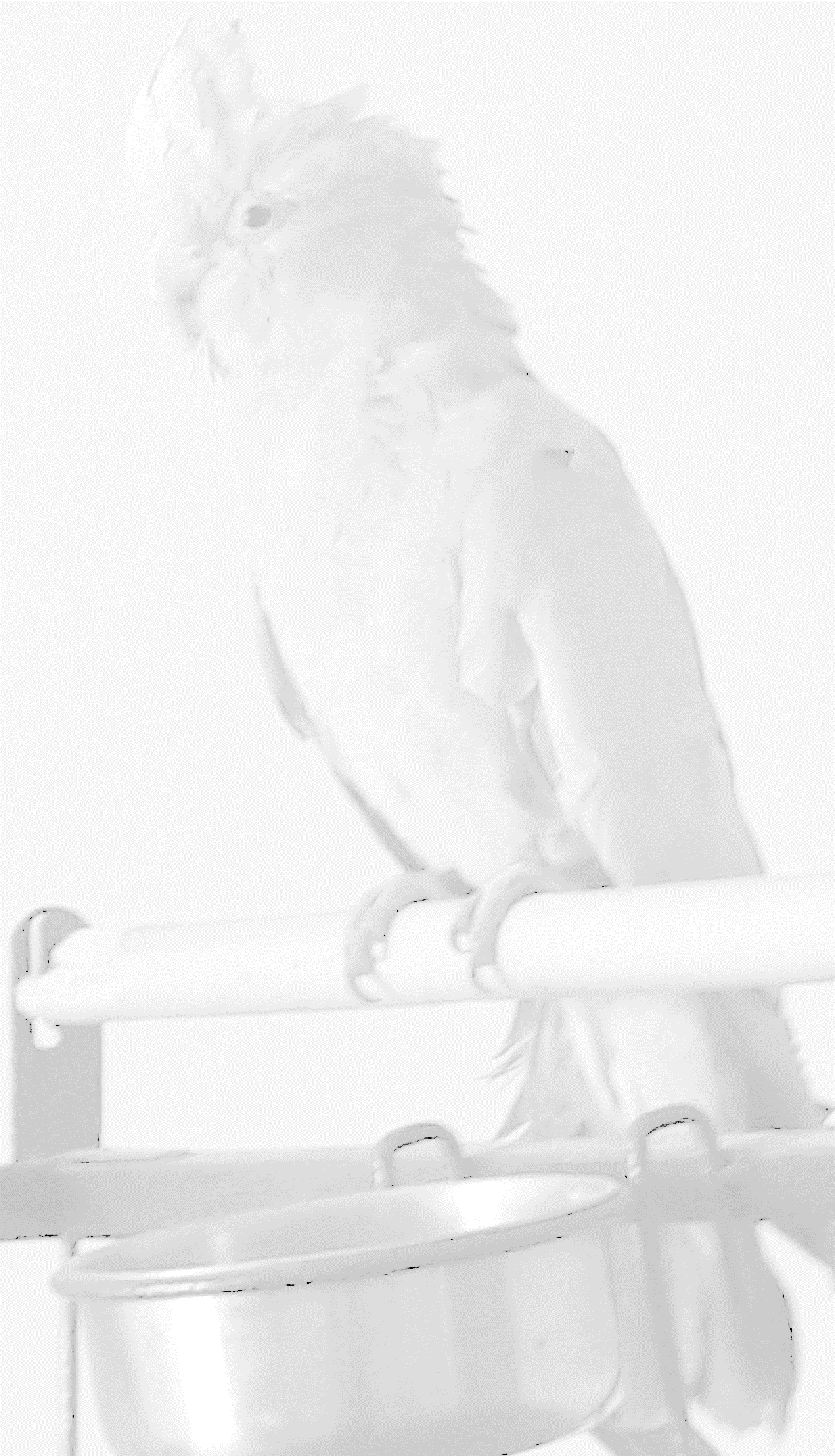 Nom : ………………………………………………….Prénom*: TonioTel*: 06.20.90.05.87                                   	Capacitaire : Oui          Non                                               Envoi :  Oui          Non Achat                   Vente                     Echange                   Recherche    x                Don          Oiseau              Accessoire             AutreMerci de bien vouloir cocher la case de votre choix.Description :Bonjour, recherche Chardonneret mâle en mutation Isabelle. Merci.……………………………………………………………………………………………………………………………………………………………………………………………………………………………………………………………………………………………………………………………………………………………………………………………………………………………………………… ……………………………………………………………………………………………………………………………………………………………………………………………………………………………………………………………………………………………………………………………………………………………………………………………………………………………………………………………………………………………………………………………………………………………………………………………………………………………………………………………………………………………………………………………………………………………………………………………………………………………………………………………………………………………………………………………………………………………………………………………………………………………………………………………………………………………………………………………………………………………………………………………………………………………………………………………………………………………………………………………………L’Oiseau club Provençal dégage toute responsabilité sur la ou les transactions entre les personnes.           Obligatoire *.